®	LYMPHOLOGY ASSOCIATION OF NORTH AMERICA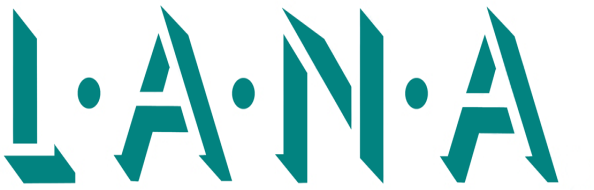 LANA® Certified Lymphedema Therapist Examination Application FormInstructionsPlease complete entire form. Check the registration pathway you plan to follow for the examination (Option #1 or Option #2).Email application along with any necessary attachments to admin@clt-lana.org. *Attachments:Completed application Copy of CDT certificateCopy of current licenseCopy of receipt of payment (PayPal or credit card) ***If you are unable to email documents, please mail all of the above along with payment by check to the following address:		LANA		P.O. Box 16183		St. Louis, MO 63105Please do not send your application via Fed-Ex or UPS as they are unable to deliver to a Post Office Box and your application will be delayed or returned. You can, however send your application via USPS Priority Mail if you prefer.**If you wish to pay via call-in credit card you may call LANA at 773-756-8971.Name of Candidate ____________________________________LANA Exam ID number_____________________(Internal use only)     					                    ®	LYMPHOLOGY ASSOCIATION OF NORTH AMERICALANA® Certified Lymphedema Therapist Examination Application Form							page 2OPTIONS____ (Option #1) For applicants completing the application when applying for an instructional course, email ONLY the completed application back to LANA at admin@clt-lana.org. The instructional course coordinators will verify all professional documents.____ (Option #2) For applicants completing the application independently from an instructional course:  Applicants may email the application form along with scanned attachments of all required documents to admin@clt-lana.org.Please check all that apply:____ I am aware that I have 1 (one) year to take the LANA examination from the date of the approved application. If one year passes and I have not taken the exam, I will be required to reapply and will be required to pay exam fees.____ I am choosing to take a paper & pencil form of the LANA exam immediately following completion of an instructional course (if available). If the exam is not taken at the end of the instructional course as I have initially chosen, I will pay a $50 reapplication fee. I understand that the exam can then be taken at any time for the next one year at a computer-based testing facility. If one year passes and I have not taken the exam, I will be required to reapply and will be required to pay exam fees.Name of Candidate ____________________________________LANA EXAM ID number_____________________(Internal use only)     	LANA® Certified Lymphedema Therapist Examination Application Form (continued)						page 3Personal Data									___________________________________________________________________Title               Surname/Last Name                   First Name                       Middle Initial___________________________________________________________________Home Street Address___________________________________________________________________City			State/Province		Country		     Zip/Postal Code___________________________________________________________________Home Phone		Home Fax (if applicable)		Home EmailSocial Security Number _________________ (for identification purposes only)List professional/degrees/certifications (i.e. PT, OT, MT, RN, MD, Other)Employer’s Name ___________________________________________________Business Street Address _____________________________________________City                           City/Province                                            Zip/Postal CodeBusiness Phone ___________________________________________________Business Email ___________________________________________________ Your Title _________________________________________________________I would like my name and BUSINESS CONTACT INFORMATION to appear on the LANA website:   YES _____    NO _____Check preferred contact location: Home _____________Office________________LANA® Certified Lymphedema Therapist Examination Application Form (continued)						page 4List CDT/Lymphedema Management Courses here:School					Title of CourseInstructor				Dates of Course			   Hours completedSchool					Title of CourseInstructor				Dates of Course			   Hours completedSchool					Title of CourseInstructor				Dates of Course			   Hours completedName of Candidate ____________________________________LANA EXAM ID number_____________________							(Internal use only)     	LANA® Certified Lymphedema Therapist Examination Application Form (continued)						page 5Affidavit of EligibilityI hereby affirm that:I have never had a professional license, certification, membership or registration revoked, nor have I been censured or disciplined by any professional organization or government agency. If so, please attach a letter of explanation.____ InitialI have never been convicted of a felony or of a General Court Martial in military services, and there are not any felony charges now pending against me (omit minor traffic violations or offenses prosecuted in juvenile court). If so, please attach a letter of explanation.____ InitialInitial A or B I have completed and provided documented evidence of successful completion of a minimum of 135 hours of CDT coursework, from no more than four consecutive or cumulative courses from one training program, as outlined in the CIB._____ InitialI will be completing a minimum of 135 hours of CDT coursework on ________ at _________________ (location) with _________________ training. 		____ InitialI have completed the basic science requirement, with proof of 12 credit hours from an accredited institution of higher learning, as outlined in the CIB. *_____Initial*Massage Therapists ONLY – Please attach a copy of transcripts of the basic science requirement in addition to initialing above. Note: Massage Therapists trained in Canada in a 2200 hour program need not submit transcripts)Name of Candidate ____________________________________LANA Exam ID number_____________________							(Internal use only)     	LANA® Certified Lymphedema Therapist Examination Application Form (continued)						page 6Affidavit of Eligibility (continued)All information provided by me in this Application Form, or its attachments, is true to the best of my knowledge. I understand and authorize LANA, at its sole discretion, to make inquiry of individuals and organizations directly or indirectly referenced in any part of my application or its attachments to verify the accuracy and completeness of the information I have provided. I understand that false information, inaccurate information or non-disclosure of material information to this application can result in the invalidation of my test results and/or my certificate.____ Initial____________________________________________________________The above states how I would like my name to be printed on my certificate(Default: first name last name, CLT-LANA)___________________________________________    	                 ___________________Applicant’s Signature	(electronic/typed are accepted)		     Date	Questions: Call (773) 756-8971	Email: admin@clt-lana.orgExam Fee: $375.00 in US currency (click here for PayPal)	____ I have paid via PayPal (submit receipt with application)	____ I have paid via credit card (submit receipt with application)	____ I have enclosed a check for $375Name of Candidate ____________________________________LANA EXAM ID number_____________________							(Internal use only)     Lana_exam_application_january_2014